JUMPs of THE ANODE LAYER IN THE ZONE OF THE E  B DISCHARGE1Bardakov V.M., 2Ivanov S.D., 2Kazantsev A.V., 2Nguyen The Thang, 2Strokin N.A., 2Stupin A.N.1Irkutsk State Transport University, Irkutsk, Russia, vmbardakov38@mail.ru
2Irkutsk National Research Technical University, Irkutsk, Russia, ivsd55@yandex.ru,
     kazanets@gmail.com, nguen.tkhe@yandex.ru, strokin85@inbox.ru, al.stupin1@yandex.ruPlasma accelerator with an anode layer (TAL), which is based on the Е  В discharge, is one of the main components of the plasma-optical mass separator [1]. The TAL theory (theory of the E  B discharge) gives monotonic dependencies of the discharge parameters on the plasma-forming gas pressure and magnetic field [2]. Experiments, however, tell a different story. Figure 1 shows an example of a sharp jump of the anode layer (AL) from the near-anode region (spectra 1 and 2) to the cathode (spectra 3–6 in the “cathode layer”) with increasing argon pressure from P = 1210–5 Torr to P = 1410–5 Torr. The density of ions n (the moment of the distribution function) undergoes a jump: n3/n2  16.Fig. 1. Evolution of the Е  В-discharge as the pressure of argon changes: 
Up = 1160 V; B = 970 G: curve 1 P = 110–4 Torr;2 – 1.210–4; 3 – 1.410–4; 4 – 1.6
10–4; 5 – 1.810–4; 6 – 210–4.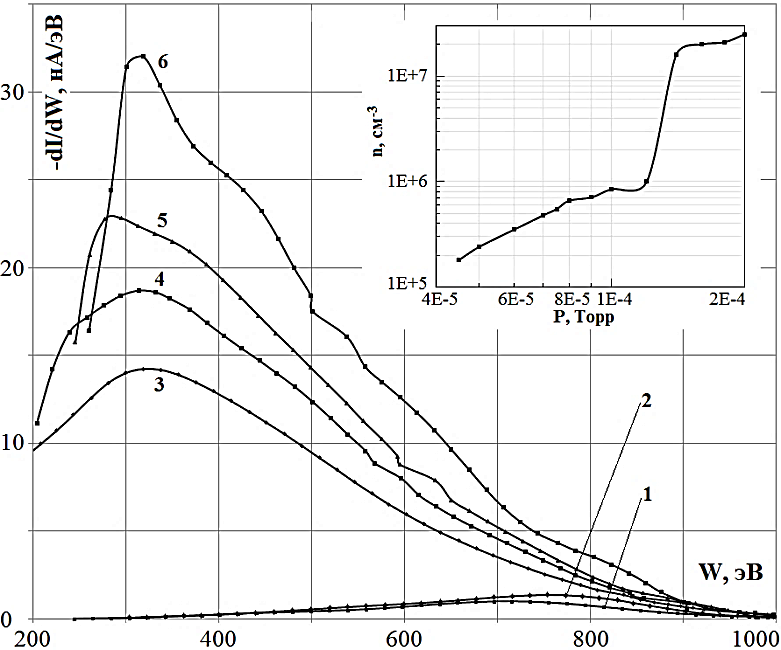 Along with this, the fact of a non-monotonic change in the position of the AL and the density of ions is reliably registered when the magnitude of the magnetic induction at the anode increases at constant pressure – fig. 2: the decrease in density is replaced when the field B  700 Gs on its growth.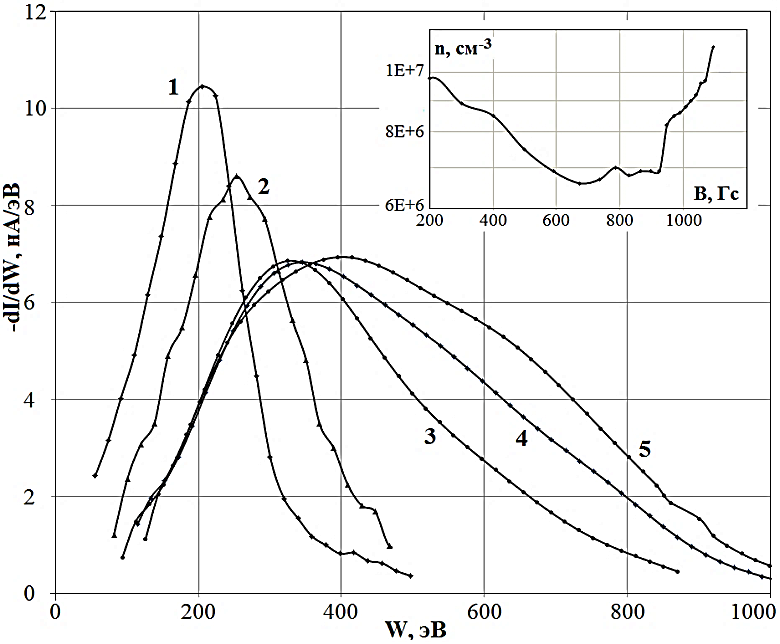 Fig. 2. Evolution of the ЕВ-discharge in argon with a change in the magnetic field at the anode: Up = 1160 V; Р = 910–5 Torr; curve 1 – B = 100 G; 2 – 500; 3 – 970; 
4 – 1070; 5 – 1140.The report discusses the possible causes of these interesting events.ReferencesBardakov V.M., Kichigin G.N., Strokin N.A., Tech. Phys. Letters, 2010, 36, 185.Grishin S.D., Leskov L.V., Kozlov N.P. Plasma accelerators. Moscow: Mashinostroenie, 1983.  231 p.